For Senior Girl Scouts (9th & 10th grades)For Ambassador Girl Scouts (For 11th & 12th grades)Saturday, September 29th 2018First United Methodist Church Social Hall1400 Norwich st. Brunswick, Ga.11am – 4pmRegister on or before September 21st to: Julie Lord (399-5065) Julielord71@gmail.comCost $20.00Cost includes the following:Journey Badge, program materials, Take Action project and snacks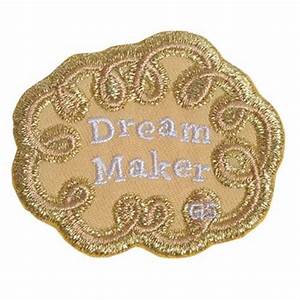 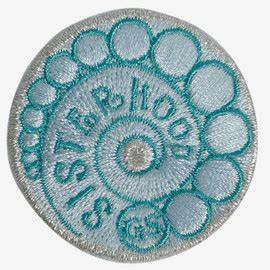 